Read Write Inc. Spelling 4Unit 5: Adding the prefix inter-President Alpha	Welcome, Earthlings! You are about to enter the Spelling Zone.Our Star Speller for today is… Mu!Mu	It's good to be back, Earthlings. I have been on my intergalactic travels again. I like the word ‘intergalactic’. Let’s say it together. After three: one, two, three... Go!intergalacticIntergalactic means ‘between galaxies’. That’s what I’ve been doing – travelling between different galaxies.I-n-t-e-r-, inter, is a really useful prefix that means 'between' or 'among'. Inter- can be added to the front of some root words.Let's do My turn/Your turn to say these words. I'll say them first, then you say them.act                                                                                                                                   city                                                                                                                               national                                                                                                                       related                                                                                                             Do My turn/Your turn again:act   		interact                                              city   		intercity                                                                                                     national    	internationalrelated  	interrelatedDid you notice there is no need to swap, double or drop any letters before adding the prefix inter-?Let’s look at some sentences with our ‘inter’ words in them:                                                                                       interactWe watched the puppies interact as they played in the garden.                                                              intercityWe caught the intercity train travelling between London and Glasgow.internationalThe competition between different countries attracted top international athletes.interrelatedHealthy food, exercise, and fitness are all interrelated.Let's see some word building with the prefix inter-:                                                                                                                    inter-  act 			interact                                                                                                                                                                                       inter- related			interrelated                                                                                                                                                                   inter- national 		international inter-  city 	  		intercityInter-  net  			InternetIn the word ‘Internet’, ‘net’ is short for ‘network’. The Internet is a network of computers that communicate between each other. We spell Internet with a capital I. The Internet allows humans to interact, internationally!Well, I’m off to plan my next intergalactic trip now. Goodbye!President Alpha          You are about to leave the Spelling Zone. Take your new spelling         knowledge with you. Goodbye, Earthlings…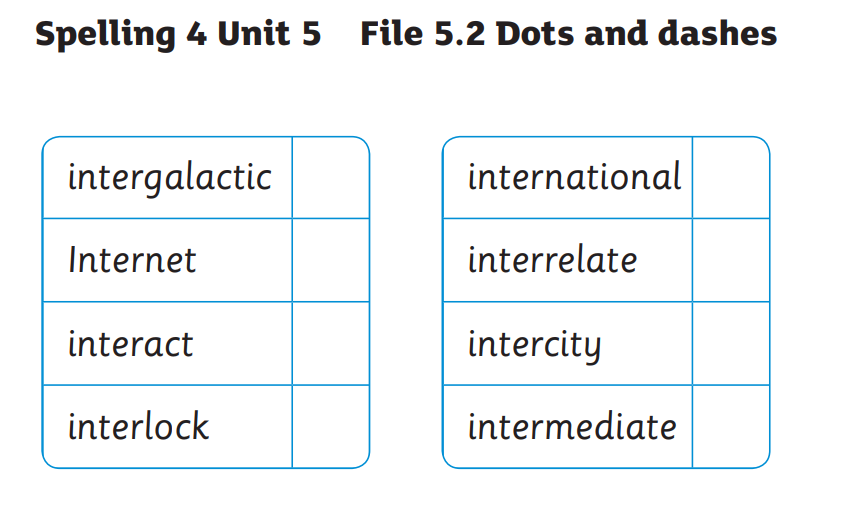 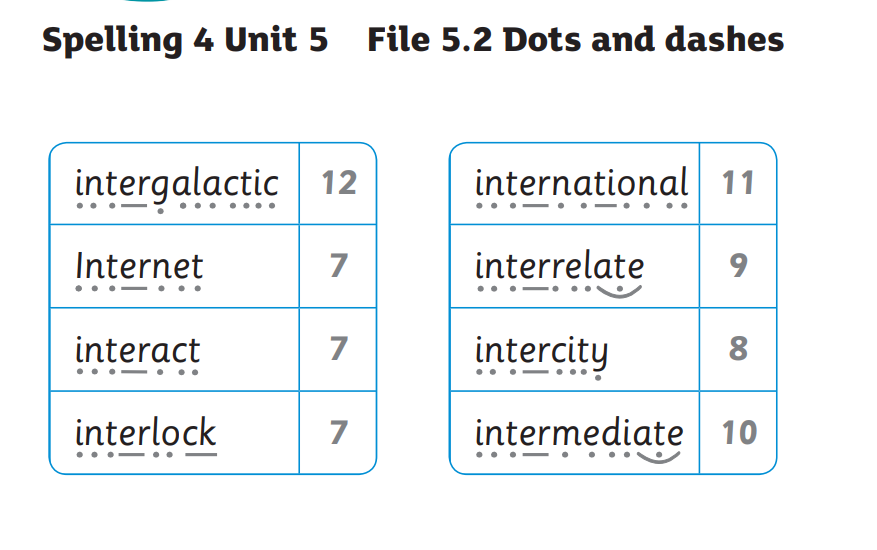 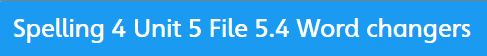 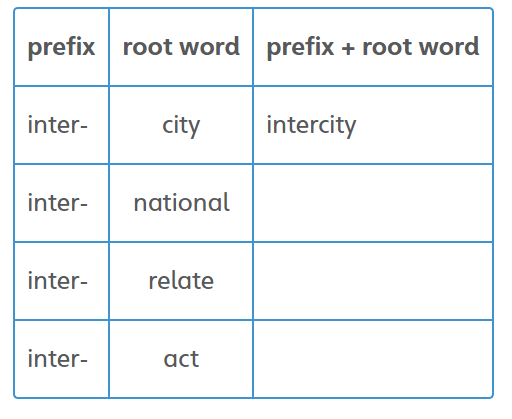 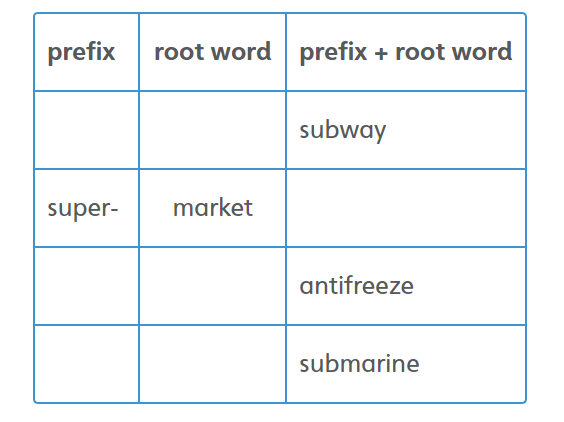 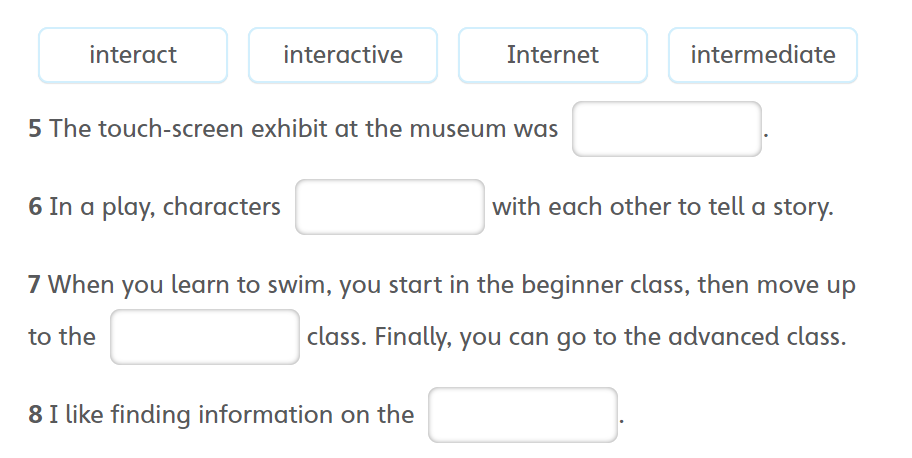 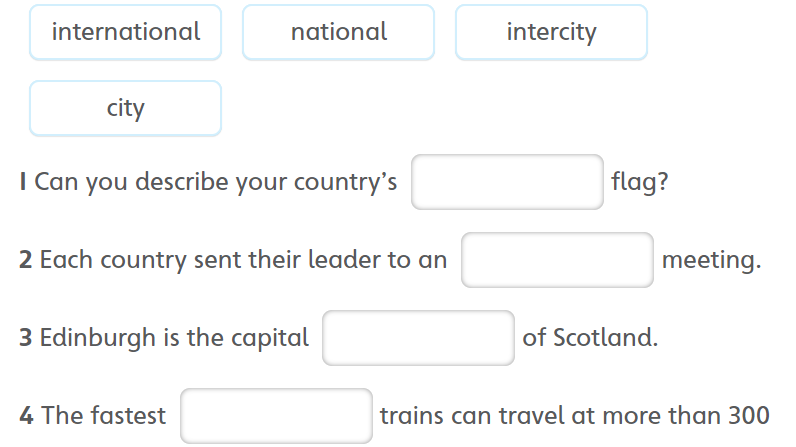 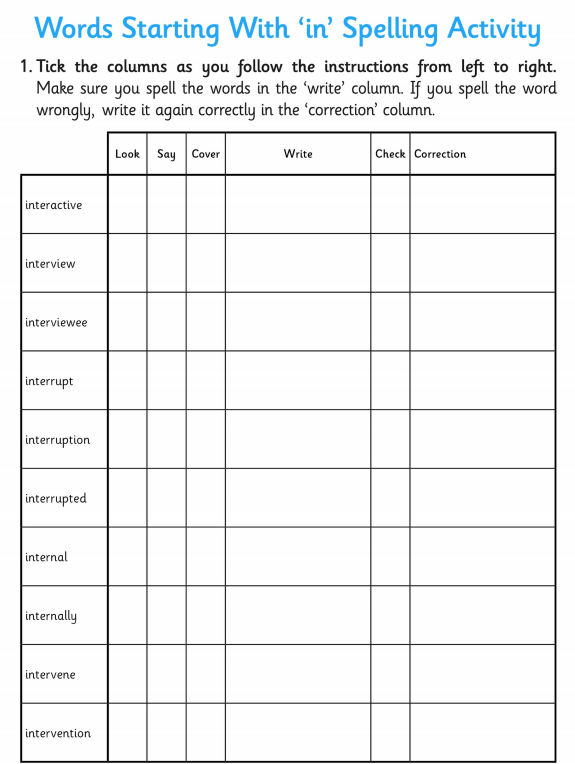 